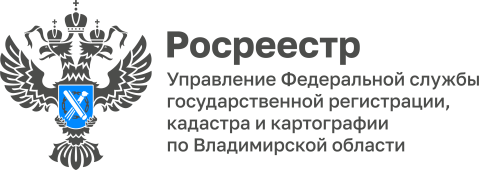 ПРЕСС-РЕЛИЗУправление Росреестра по Владимирской области информируето проведении учетно-регистрационных действийЗа апрель и май 2023 года на осуществление учетно-регистрационных действий в Управление поступило 33852 заявлений, при этом порядка 50% из них были представлены в электронном виде. На регистрацию договоров участия в долевом строительстве в апреле-мае 2023 года в орган регистрации прав поступило 464 заявления, из которых 323 (70%) в электронном виде. Число поданных заявлений на государственную регистрацию ипотеки за апрель-май 2023 года составило 3893, из которых более 50% были поданы электронно. Материал подготовлен Управлением Росреестра по Владимирской областиКонтакты для СМИУправление Росреестра по Владимирской областиг. Владимир, ул. Офицерская, д. 33-аОтдел организации, мониторинга и контроля(4922) 45-08-29(4922) 45-08-26